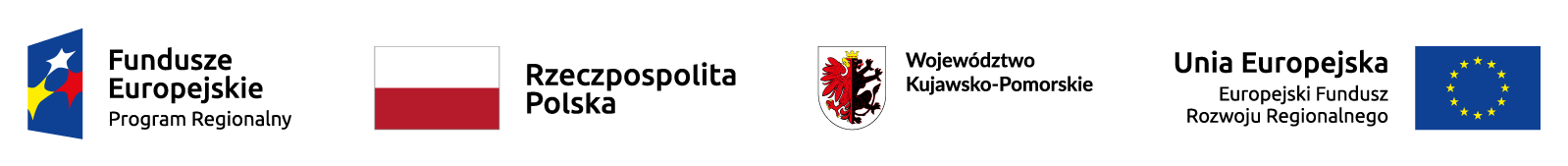 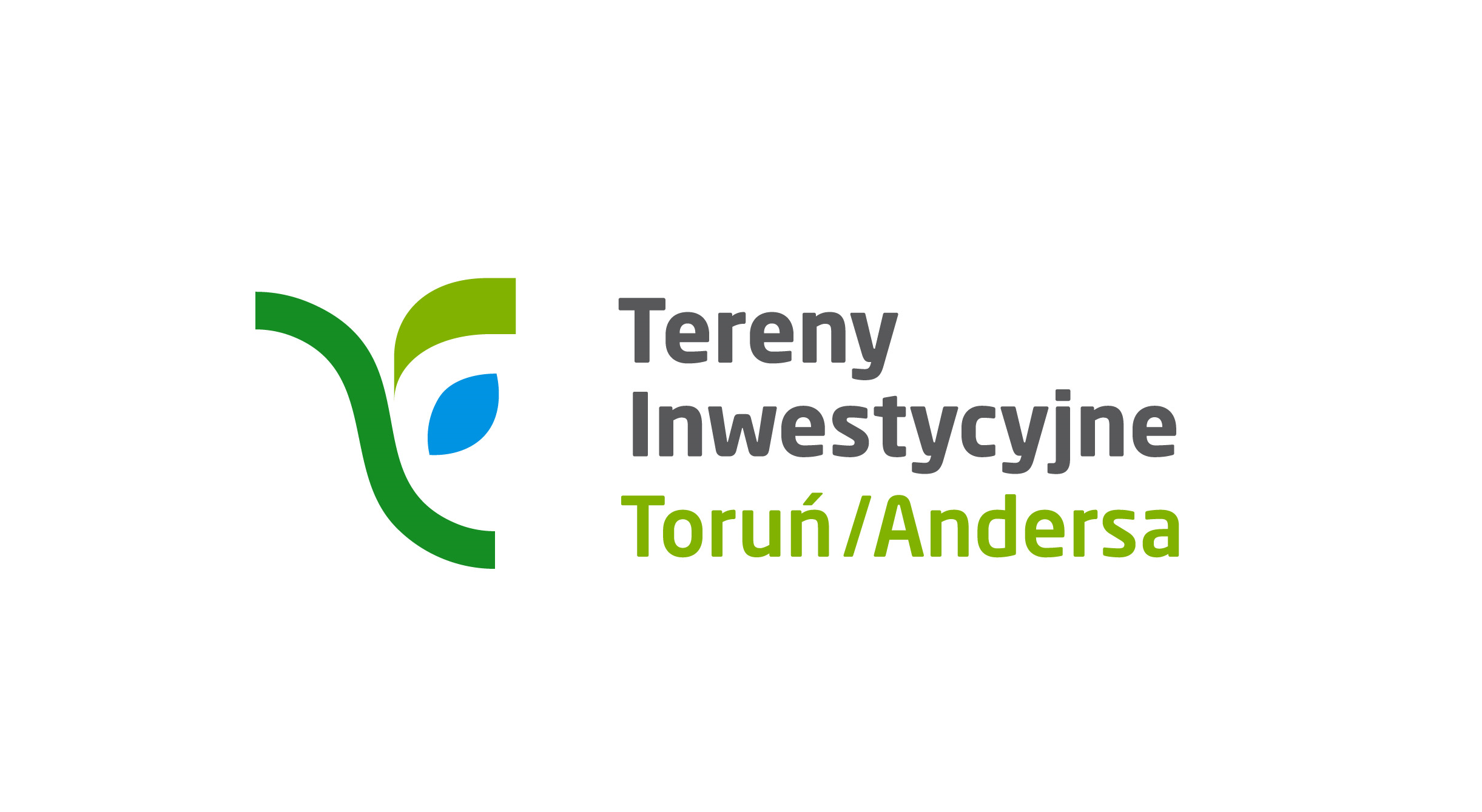 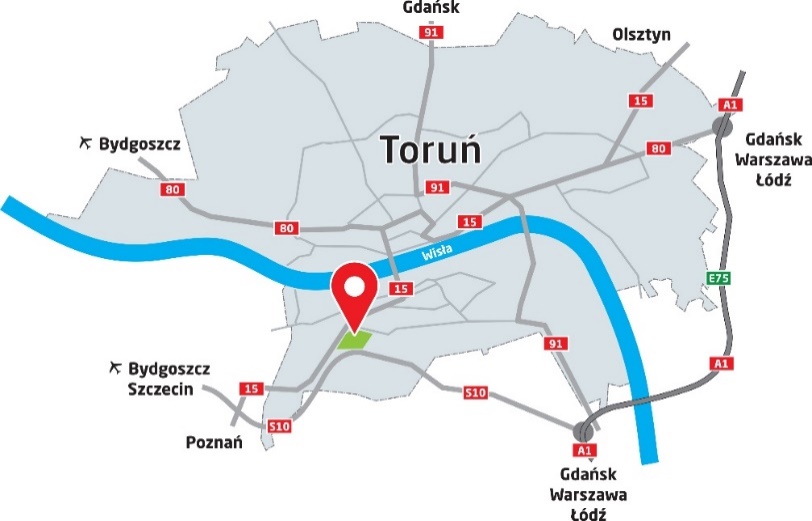                                        OFERTA INWESTYCYJNA TARR S.A. – lipiec 2022Toruń - rejon ulicy Gen. W. Andersa, Poznańskiej oraz trasy S-10 (dz. 1/128)Toruńska Agencja Rozwoju Regionalnego S.A. przedstawia ofertę sprzedaży atrakcyjnych terenów inwestycyjnych zlokalizowanych w południowo-zachodniej części Torunia w rejonie ulicy Gen. W. Andersa, Poznańskiej oraz trasy S-10.To propozycja dla inwestorów z sektora MŚP zainteresowanych prowadzeniem usług, produkcji, składów, czy magazynów.Oferowane grunty należą do strefy Toruńskiego Parku Technologicznego, która w tej lokalizacji obejmuje obszar  o powierzchni 16,83 ha podzielony na 33 działki. Grunty posiadają kompleksowe uzbrojenie w drogi i niezbędne sieci. Są niezabudowane i niezagospodarowane. Licytacji poddaje się działkę nr 1/128, Toruń, obręb nr 0075, powierzchnia 0,4701 ha, cena wywoławcza 688 000,00 PLN link do opisu działki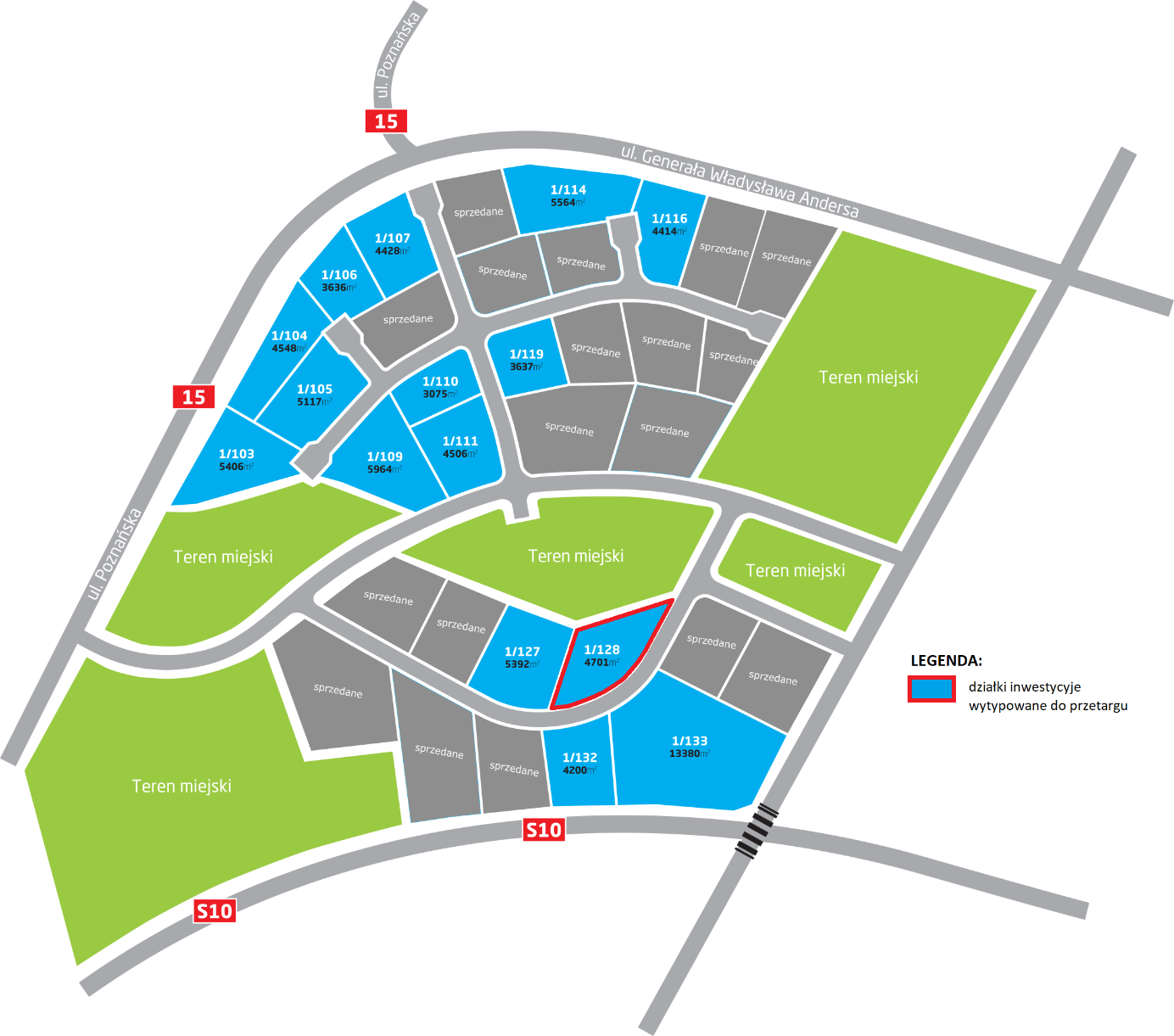 Link do Mapa terenów inwestycyjnychTermin przetargu: 18 sierpnia 2022, godz. 10:00

Miejsce:
siedziba Toruńskiej Agencji Rozwoju Regionalnego SA, ul. Włocławska 167, budynek ,,A’’, sala nr 203
Wadium:
10% ceny wywoławczej w zł (wadium należy wpłacić na konto Toruńskiej Agencji Rozwoju Regionalnego S.A.- mBank S.A. – nr 73 1140 1052 0000 3472 1800 1022 w terminie do dnia 11 sierpnia 2022r. do godziny 12:00, w tytule przelewu należy wpisać nr działki 1/128)Termin składania wymaganych dokumentów:
11 sierpnia 2022r. do godziny 12:00
Postąpienie:
nie mniej niż 1% ceny wywoławczej

Kontakt: tel.: 56 699 54 02, 56 699 54 78, 690 850 708e-mail: andersa@tarr.org.pl 
UWAGA: Przed przystąpieniem do przetargu jego uczestnik winien we własnym zakresie ustalić możliwość realizacji na nieruchomości planowanego przedsięwzięcia oraz jego zgodność z przepisami odrębnymi w szczególności  z Regulaminem przetargów, w oparciu o który będzie następować sprzedaż nieruchomości.Dokumentacja przetargowa poniżej:Link do Oferty inwestycyjnej TARR S.A. Link do Regulamin przetargówLink do Zał. do Regulaminu – Oświadczenia licytującychLink do Uchwała NWZ TARR S.A.